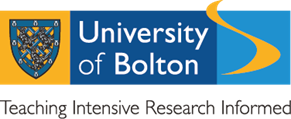 Form R2(Mandatory Submission 6)Application for transfer of registration from MPhil to PhD or MRes to Professional Doctorate or Mid-Programme Assessment for PhD direct or Professional Doctorate candidates(Note that the Board of Studies for Research Degrees requires relevant candidates to prepare and submit a full transfer/progress report to accompany this form, and to undertake an oral assessment, before it can approve a transfer or confirm progress as satisfactory. Candidates must consult the published procedures and guidance notes, which describe the various ways in which the transfer/progress report can be presented).1.	The CandidateName:	

Student Number: Name of collaborating establishment, if any:Mode of study (full-time or part-time):Title of research programme (as per the R1):	Effective date of registration:Expected date of completion:2.	The Supervisors (names, qualifications, designations and posts held):Director of Studies:Second Supervisor(s):3.	Brief Report of the Supervisors3.1	On the candidate's progress with the programme of related studies:3.2	On the candidate's progress on the approved research programme:3.3	On evidence that the research programme provides a basis for work at PhD standard:4.	Recommendation of the SupervisorsHaving considered all aspects of the candidate's progress and examined the candidate's own progress report and any accompanying evidence and found this to be a satisfactory description of what has been achieved, we recommend either:(a) that the transfer of registration from MPhil to that of PhD be granted or;(b) that the transfer of registration from MRes to that of Professional Doctorate be granted or;(c) that the candidate’s progress on their PhD/Professional Doctorate programme is confirmed as satisfactory.Signed.......................................................Date ……………………………….  Signed.......................................................Date.............................................